     Tidsrejsen 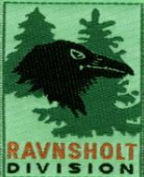 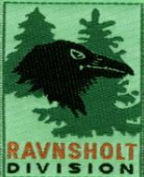 fortid og fremtidFAMIDI 2023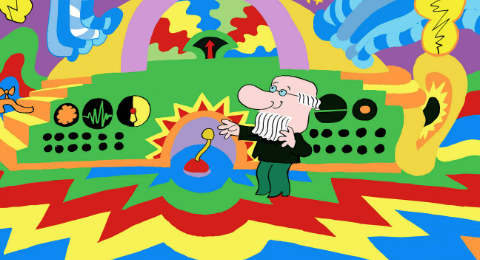 Dato: Fredag den 9. juni – søndag den 11. juni 2023Sted: Høbjerg Hus / Nejlingegrundene; Høbjerg Hegn 5-7, HelsingeIndhold RammerTidsmaskinen går i stykker, så det hele er blandet rundt, fortid, nutid, og fremtidIderamme og plotProfessor Tempus har vist sin ven, Marty, sin tidsmaskine. Marty kan kendes på sin gule vest og lilla hår.  Professorens tidsmaskine er en stor kasse, som han er meget glad for. Derfor har han vist den til sin ven Marty. Man behøver nemlig ikke et tidspas for at bruge professorens tidsmaskine. Tidsmaskinen gik desværre i stykker efter at Marty er taget afsted og nu er Marty strandet i tiden. Dele til tidsmaskinen er spredt rundt i forskellige tidsaldre og nu skal spejderne rejse rundt og finde dele for at kunne reparere maskinen. Spejderne rejser nu rundt i tiden ved hjælp af deres tidspas. Professoren hjælper spejderne med at finde den rigtige tidsalder at rejse til. I de forskellige tidsaldre finder spejderne dele til tidsmaskinen som de skal tage med tilbage. Delene bliver så samlet løbende. Professoren render runder rundt med værktøj og prøver at lave maskinen eller opfordrer spejderne til at gøre deres bedste.  ForløbSpejderne skal hjælpe med at reparere en tidsmaskine, de skal samle de dele til maskinen der mangler. De skal finde Møtrikker og måske også bolte Tandhjul, Nøgler, Ledning, Skruetrækkere, Cykelslanger Afslutning på løb:Til sidst samles spejderne og delene hældes i tidsmaskinen. Nu starter maskinen og ud kommer Marty. Maskinen ryger og larmer, men Marty kommer ud iført sin gule vest og lilla hår. 
 For opgave: Lave et tidspas med navn gruppe gren og tidMærket: skal være med en professor med gul vest og lilla hårBaloo vil gerne lave et mærkeTidsplan  Fredag den 9. juni  Lørdag den 10. juni  Søndag den 11. juniPoster På hver post får patruljerne en dims der skal bruges til at bygge tidsmaskinen igen, det er vigtigt at der er forskel på dimserne, og der behøver ikke være en til hver patrulje, de kan hentes fra kordineringsposten i løbet af dage og bruges igen og igen.Medbring derfor gerne en bunke dimser, gerne i forskellige størrelse og form, Cykelslanger, små bolde, strimler af stof, glimmer, gamle cd’er, kasettebånd.Grupper / grene / kontaktpersonerAfbud fra: Blackfoot mikro + minierLejrpladsen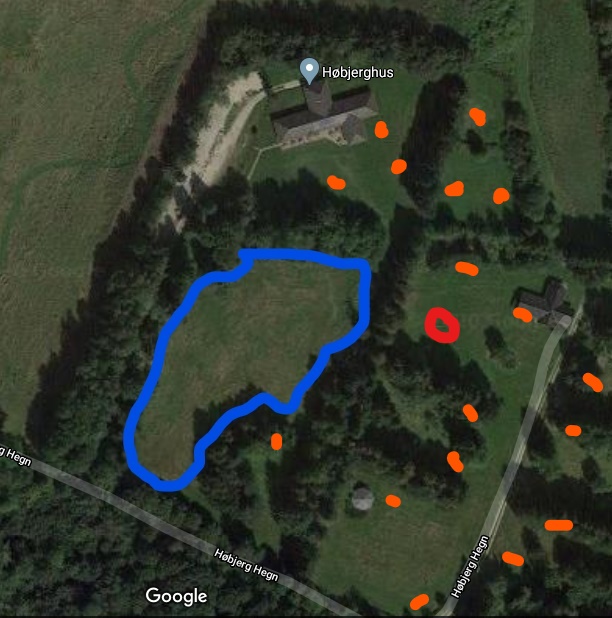 Blåt område: Lejrplads Rødt cirkel: koordineringspostenOrange pletter: posterMan må slå lejr, hvor man vil lejrpladsen. Først til mølle er princippet. Husk at fylde brandspande op og sørge for god afstand mellem teltene. Man er også velkommen til at overnatte i hytten. Der er rigeligt med sengepladserLøbskort (poster fordeles på ledermøde fredag aftenHvert patruljer får et postoversigt skilt (bingoplade) så vi har styr på alle. Der er fortrykt gruppenavn på det antal patruljer, der er tilmeldt, fra hver gruppe + et antal ekstrakort (i alt til X hold)Stjerneløbet- start og posternes ansvarHver post stiller op med et postbanner (udleveres) ved løbsstart lørdag kl. 9.30.Hver patrulje går med egne ledere ud til de/de poster flokken/gruppen står for ved løbsstart og efter frokost.Når posten er færdig, skal patruljen guides hen til koordineringsposten.Til frokost (kl. 11.30) skal alle patruljer have en post brik, så de kan går til en ny post efter frokost.Efter frokost (kl. 12.30) går løbet i gang ved at alle patruljer starter ud ved deres nye post eller ved kordineringspostenKoordineringsposten Bemanding: DAMINK og 4-5 hjælpere11-30 hold = 4 indgange = 5 voksne31-40 hold = 5 indgange = 7 voksneOpgaver i koordineringsposten: Tage imod patruljerne via fire-fem indgange, så der sikret et stabilt flow til og fra posterne.Hver indgang modtager postbrikker fra en patrulje og krydser den gennemførte post af patruljens skilt.En ny postbrik findes på tavlen og udleveres til patruljen.Guide/udpege vej til den nye post Bemærk: Vand og frugt findes ved terrassen foran hytten.Løbskoordinering - OrdforklaringFælles grej og materialerAlle spejdere bedes medbringe kop bundet i tørklædet.
Næste møde:Torsdag d.30 marts kl. 19-21 BirkegruppeMandag d. 22 maj 19-21 Blovstrød Grupper / grene / antal deltagere Praktisk info og ansvarsområderML køber håndklæder, parasoller og føder til koordinerings posten, som kan gemmesVejledning til invitationenForslag til invitation er i et andet dokument, men her er de oplysninger, der skal bruges i oprettelse af egen tilmelding:Det er vigtigt at i opfordre til at køre sammen så vi får så få biler som muligt til Høbjerghus. skjoldmoerene.dkMødetid og mødested: Madpakke (nogle grupper spiser hjemmefra / andre grupper har madpakker med)Transport (hvis I arrangerer fælles transport):Vi kan køre fredag og har _________ pladser i bilen (udover egen spejder)Vi kan hente søndag og har _________ pladser i bilen (udover egen spejder)Hjælp (frivilligt)Vi kan  bage en kage   bage boller	  give frugt medHjælp (i køkkenet SKAL der bruges en hjælper fra hver gruppe til hvert måltid)  deltage som hjælper på hele turen eller  hjælpe med at bemande en post (lørdag kl. 9 - 17) eller  være på frokost Madholdet (lørdag kl. 9.30 - 13) eller  være på aftens Madholdet  (lørdag kl. 15.30 - 20) Priser (betales til divisionen)Hel tur: …………………….200 kr.Fredag til lørdag: 	100 kr.Lørdag til søndag: 	100 kr.Kun lørdag:……………….. 75 kr.Ledere og hjælpere og trop : 	0 kr. Person / figurSkuespiller(e)Professor TempusProfessor Lærling MartyProfessor Lærling 1Professor Lærling 2 Professor Lærling 3LejerbålsværtTidHvadAnsvarligFra kl. 18 (17)Åbning af Høbjerghus Ankomst, teltopslagning, madpakkerDAMINKsAlleKl. 19.30Lille lejrbål SkuespillereKl. 20:00I poserneAlle Kl. 21:00Ledermøde og lederhygge for alle DAMINKsKl. 21:00 - 7.00Ro i lejren. Larm og leg må foregå andre steder på grunden.Alle ledereTidHvadAnsvarligKl. 6.30Morgenmadsforberedelse (Havregryn og mælk til early birds sørger ledere selv for)Bellis og en voksen fra hver gruppeKl. 7.15MorgenmadAlle Fra kl. 7.00Evt. nye deltagere kommer og sætter telte op etc.LederneKl. 9.15Morgensamling og start på løbet SkuespillereKl. 9.30-11.30Løbet kører. Vand og frugt findes ved koordineringsposten. AlleKl. 11.30 – 12.30Frokost’posten’ er åbenPosterne er lukket og postmandskab skal også spiseBellis & madholdKl. 12.30 - 15.00Løbet startes med en samling ved falgstangen.Vand og frugt findes ved koordineringspostenAlleKl. 15:00Posterne lukker – husk at alle postbrikker skal afleveres i koordineringspostenAlleKl. 15.15Løbsafslutning ved koordineringsposten SkuespillereKl. 16.00Evt. Vandkamp (styret)?Kl. 17.30Aftensmad (Kyllingelår, pommes frites, ketchup, remo og gnavegrønt - ikke for mange valgmuligheder i buffeten)Bellis og madholdKl. 19.00LejrbålKl. 20.30Alle ligger i poserneAlleKl. Evaluering / lederhyggeFLAMINKOerTidHvadAnsvarligKl. 7.15MorgenmadBellis & en fra hver gruppeKl. 9.00Oprydning og lejrnedbrydning, rengøring af hytten er bestilt AlleKl. 09.30Fælles afslutning med uddeling af mærkerAlleKl. 10.00HjemNr.TidPostAktivitetAnsvarlig grenDims 1MiddelalderenRobin HoodKastemaskineSM mikro2StenalderenLave ild i stenalderenSM mini31960RaketrejsenByg en raket og få den til at flyve1L mikro42123FremtidsmadPå tubeBG familie5IstidenIstide noget med isPL mikro61915Et flypapirs fly1L mini7BronzealderenFlitsbuenSkyde til målsPL mini81880Finde guldSM mini91980Spotte ubåde i en kikkertSM mikro102223Bygge en figur af skraldBygge 1+2B mikro111970Disko dansCN mikro12-10000Dino1L mini132023FødselsdagsfestBG mikro14RomertidenFlytning af vandBG mini15Jura-tidenNoget med naturfarverTegne en dinoCN mini161890En motor der hopper med el171400Musikinstrumenter18Samle plastik i naturen19Sigte / renser vandet201870Cowboy Hed noget hestesko post211200Bygge svær og skjold221950Skrive på skrivemaskine23Popcorn24HestRidepost2526GruppeGreneKontaktpersonTelefonE-mailEmail til grenen1. Birkerød1B+2B familiePernille Lyngborginfo@duemoseflok.dk1. Birkerød1B+2B MikroLene Friis61283809lene.friis1@gmail.commikroleder@1b.dk1. Birkerød1B miniKasper Gøtske Pedersen53804377kpe@tempusserva.dkulveleder@1b.dk1. Lillerød1L mikrobeMathias Møller Brun28725479toastrister@gmail.com1. Lillerød1L mikroMathias Møller Brun28725479toastrister@gmail.com1. Lillerød1L miniLukas Endersen50941474Mini.1lillerod@gmail.com2. Birkerød2B miniSasha Babenco51724067Smlingsas@gmail.comBirkegruppenBG FamilieLaura Juhl Frederiksen25126009Juhlfredskild@gmail.comBirkegruppenBG mikroJosephine Barfod Damgaard24593292erantis@birkegruppen.dkBirkegruppenBG miniKatrine Sovsen26821727Katso04@hotmail.comBlackfootBF familiePhilip Jarnhus51225312jarnhus@gmail.comBlackfootBF miniAnita Pallisborg60615699Anita.abildskov@gmail.comBrødeskovBS mikroNils Lieberkind25329403niels@brodeskov.dk Claus NarCN familieRasmus Frimodt Lauritzen26132520frimodt@gmail.com Claus NarCN mikroMette Jørgensen26719665mikro@clausnar.dk Claus NarCN mikroEsben Vallø-Holmsgaard61273252esbenvh@clausnar.dk Claus NarCN miniPhilip Scherr22362746philipscherr@hotmail.comPalnatokePA mikroMathias Møller Brun28725479toastrister@gmail.comPalnatokePA miniHanne Riber50561224hanne@riber-skov.dkPeter LassenPL MikroTove Nilsentove_nielsen@hotmail.comPeter LassenPL MiniTanjatanjalyholm@gmail.comSkjoldmøerneSM MikroDavid Askirk Fotel2662 2552 sleipner@skjoldmoerene.dkSkjoldmøerneSM MiniKenneth Kristensen51970022kraka@skjoldmoerene.dkStavnsholt VikingeerneSV MikroHenrik Tranevig21728007henrik@tranevig.dkStavnsholt VikingeerneSV miniHenrik Tranevig21728007henrik@tranevig.dkFLAMINGODivisionenMarie Louise Blauenfeldt29894382ml.blauenfeldt@gmail.comFLAMINGODivisionenMerete Ravn30335443dc@ravnsholt.dkPostnavneHver post har et navn efter løbets ramme. Det gør det lettere at huske, at man har været på postPostnummerHver post har et nummer; det gør brugen af postbrikkerne lettereSkilte  Lene laver nogle og sender udIndeholder gruppe / gren samt postafkrydsningsskema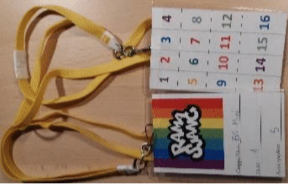 Antal spejdere tilføjes manuelt sammen med et eventuelt patruljenavn.Skiltet anbringes i en (nøgle)snor, så det ikke så let bliver væk. Der laves 10 ekstra (blanke) skilte i tilfælde af flere mistede PostbrikkerTil hver post hører det antal brikker, som svarer til antallet af patruljer, 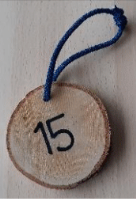 en post kan klare ad gangen (min. 2) + en patrulje i transport.  Dvs. 3-5 postbrikker pr. postHver gang en patrulje går ud til en post, har den en postbrik med. Postbrikken har til formål at sikre, at kun det tilladte antal patruljer kommer til en post og at patruljen kan huske hvilken post, de er på vej til.PostskiltHver post har et nummer; det gør brugen af postbrikkerne lettere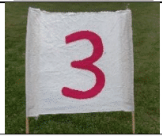 HvadHvem skaffer / laver / medbringer?Mærker til turen med gerne ovalt eller firkantetBaloo fra SMUdklædning og postmaterialer (kvittering = refusion)AlleSmådimser der kan passe til en tidsmaskineEvt. sisal og tov til postopsætning De postansvarlige (rafter er på grunden)2 x VanddunkeAlle – en dunk per post2 opvaskebaljer (skylle, vaske, tørre) + 2 børster + viskestykkerAlle gruppeBrænde til lejerbålFørstehjælpsgrej og brandspande AlleIndslag til lejrbål lørdagAlle der har lyst- Affaldspose på hver post + toiletpapir + håndsæbe BellisPostbrikker og postbanderLene fra 1.+2. BSangbøger eller et ark til lejerbålKoordineringstavle og postbrikkerDAMINKPrinter + lamineringsmaskine (til kort)Håndklæder til toiletterne Bellis køber papirhåndklæder, ML køber en stakStar telt til kordineringsposten og parasollerML køber parasoller til KOR postenMælkekasse med flagermuslygter til lysstigAlle grupperGruppe Forkortelse + overnatning Deltagere Kommer KommerKommeSpejdere Patruljer Ledere HjælperHjælper Hele turenLørdag +SøndagKun lørdag1.+2. Birkerød1B+2B Familie1. Birkerød1B mikro 1B mini  1. Lillerød 1L mikro(be)  1L mini  2. Birkerød 2B mini  BirkegruppenBG familieBG mikro BG mini Blackfoot BF familieBF mikroafbudBF mini  afbudBrødeskov BS familieBS mikroBS mini   Claus NarCN familieCL mikroCN mini  Palnatoke PA mikro   PA miniPeter LassenPL mikroPL mini SkjoldmøerneSM mikroSM mini Deltagere totalHvadHvem / hvad / hvor megetRegnskab og indkøbBellisKøkkenholdHver deltagende gren stiller med én hjælper til køkkentjans (f.eks. en forælder) lørdag den 11. Juni på følgende tidspunkter:2 x morgenmad: lærdag kl. 6 og søndag kl. 6:30 (leder)Frokost: kl. 9:30 – 13 (forældre)Aftensmad: kl. 15:30 – 20 (forældre)LederhyggeBellisKage / frugtHver gren/flok medbringer til ’eget’ forbrug, som serveres til fælles LejrmærkeFLAMINGOInvitation og plakatHver grenleder sørger for print af egen plakat og evt. invitationer. Invitationen kan også opsættes via Medlemsservice. Se vejledning nedenfor.Priser (betales til divisionen)Hel tur: 200	 kr.Lørdag til søndag: 100	 kr.Kun lørdag: 75	kr.Ledere, hjælpere og tropsspejdere: 	0 kr.	TilmeldingGrenleder tilmelder sin flok/gren samlet på www.ravnsholt.dk senest den. søndag d. 5. juni Betaling mulig med betalingskort og gruppebetalingPosterPlaceres fredag aften til ledermødetKoordineringspostFLAMINKO + Lejrbål lørdagKoordinator findes på ledermødet fredag - ca. 45 min. med indslag og sange.OptaktshistorieSkuespillerneTjek ind med…….?ML og bellisParkeringsvagtLene og Nina fra 1+2 B